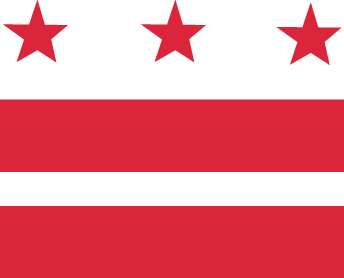 D.C. MEDICAL CARE ADVISORY COMMITTEEWednesday, August 30, 2017, 5:30-7:30 pm District of Columbia Department of Health Care Finance (DHCF)441 4th Street, NW, 10th Floor North, Conference Room #1028, Washington, DC 20001Call-in: 1-877-709-6519, code 1819767 AGENDAApproval of minutes Senior Deputy Director/Medicaid Director Report Announcement: new MCAC membershipDiscussion: MCO membership on MCACRequest: NAMD fall meeting, session with Medicaid beneficiariesDiscussion: ACA and CHIPSubcommittees Report outs (from each subcommittee) AccessEnrollment/EligibilityHealth System Re-DesignLong Term Services and SupportsNew BusinessOpportunity for Public Comment Announcements September 5-6, My Health GPS Two Day Workshop (contact Joe Weissfeld for details at joe.weissfeld@dc.gov) September 22, Borderline Personality Disorder Training, SOME, Inc. and DCBHA (contact Mark LeVota for details at mark.levota@dcbehavioralhealth.org)Adjourn 